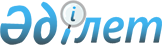 О внесении изменений в решение Алматинского областного маслихата от 7 декабря 2012 года N 12-69 "Об областном бюджете Алматинской области на 2013-2015 годы"Решение маслихата Алматинской области от 23 мая 2013 года N 17-110. Зарегистрировано Департаментом юстиции Алматинской области 03 июня 2013 года N 2366      Примечание РЦПИ:

      В тексте документа сохранена пунктуация и орфография оригинала.



      В соответствии с пунктом 4 статьи 106 Бюджетного кодекса Республики Казахстан от 4 декабря 2008 года, со статьей 21 Закона Республики Казахстан "О нормативных правовых актах" от 24 марта 1998 года, с подпунктом 1) пункта 1 статьи 6 Закона Республики Казахстан "О местном государственном управлении и самоуправлении в Республике Казахстан" от 23 января 2001 года, Алматинский областной маслихат РЕШИЛ:



      1. Внести в решение Алматинского областного маслихата от 7 декабря 2012 года N 12-69 "Об областном бюджете Алматинской области на 2013-2015 годы" (зарегистрировано в Реестре государственной регистрации нормативных правовых актов 21 декабря 2012 года за N 2251, опубликовано в газетах "Огни Алатау" от 10 января 2013 года N 3-4 и "Жетісу" от 10 января 2013 года N 3-4), в решение Алматинского областного маслихата от 22 февраля 2013 года N 14-83 "О внесении изменений в решение Алматинского областного маслихата от 7 декабря 2012 года N 12-69 "Об областном бюджете Алматинской области на 2013-2015 годы" (зарегистрировано в Реестре государственной регистрации нормативных правовых актов 12 марта 2013 года за N 2312, опубликовано в газетах "Огни Алатау" от 4 апреля 2013 года N 40 и "Жетісу" от 4 апреля 2013 года N 40), в решение Алматинского областного маслихата от 12 апреля 2013 года N 15-100 "О внесении изменений в решение Алматинского областного маслихата от 7 декабря 2012 года N 12-69 "Об областном бюджете Алматинской области на 2013-2015 годы" (зарегистрировано в Реестре государственной регистрации нормативных правовых актов 23 апреля 2013 года за N 2345, опубликовано в газетах "Огни Алатау" от 7 мая 2013 года N 55-56 и "Жетісу" от 7 мая 2013 года N 55-56), следующие изменения:



      в пункте 1 по строкам:

      1) "доходы" цифры "228338871" заменить на цифры "230355856";

      2) "затраты" цифры "228759298" заменить на цифры "230835684";

      3) "чистое бюджетное кредитование" цифры "3046423" заменить на цифры "2987022";

      "бюджетные кредиты" цифры "3762509" заменить на цифры "3703108";



      в пункте 5:

      цифры "2957089" заменить на цифры "3518830";

      цифры "2129047" заменить на цифры "2681788";

      цифры "828542" заменить на цифры "837042";



      в пункте 9:

      цифры "771057" заменить на цифры "768222";

      цифры "97690" заменить на цифры "94855";



      в пункте 18:

      цифры "9627865" заменить на цифры "10355199";



      в пункте 19:

      цифры "2724657" заменить на цифры "3210043";

      цифры "3552883" заменить на цифры "3613420";



      в пункте 20:

      цифры "6557355" заменить на цифры "6539356";



      в пункте 21:

      цифры "5884141" заменить на цифры "5898188";



      в пункте 22:

      цифры "266015" заменить на цифры "270015";



      в пункте 23:

      цифры "1629401" заменить на цифры "1570000";



      в пункте 26:

      цифры "244671" заменить на цифры "251733".



      2. Приложение 1 к указанному решению изложить в новой редакции согласно приложению 1 к настоящему решению.



      3. Приложение 4 к указанному решению изложить в новой редакции согласно приложению 2 к настоящему решению.



      4. Приложение 5 к указанному решению изложить в новой редакции согласно приложению 3 к настоящему решению.



      5. Приложение 12 к указанному решению изложить в новой редакции согласно приложению 4 к настоящему решению.



      6. Приложение 13 к указанному решению изложить в новой редакции согласно приложению 5 к настоящему решению.



      7. Приложение 14 к указанному решению изложить в новой редакции согласно приложению 6 к настоящему решению.



      8. Приложение 15 к указанному решению изложить в новой редакции согласно приложению 7 к настоящему решению.



      9. Приложение 16 к указанному решению изложить в новой редакции согласно приложению 8 к настоящему решению.



      10. Приложение 17 к указанному решению изложить в новой редакции согласно приложению 9 к настоящему решению.



      11. Приложение 18 к указанному решению изложить в новой редакции согласно приложению 10 к настоящему решению.



      12. Приложение 20 к указанному решению изложить в новой редакции согласно приложению 11 к настоящему решению.



      13. Контроль за исполнением настоящего решения возложить на постоянную комиссию областного маслихата "По вопросам бюджета, финансов и тарифной политики".



      14. Настоящее решение вводится в действие с 1 января 2013 года.      Председатель сессии

      областного Маслихата                       С. Донбаев      Секретарь областного

      Маслихата                                  Е. Келемсейт      СОГЛАСОВАНО:      Начальник областного

      управления экономики

      и бюджетного планирования                  Сатыбалдина Нафиса Тулековна

      23 мая 2013 года

Приложение 1

к решению Маслихата Алматинской

области от 23 мая 2013 года N 17-110

"О внесении изменений в решение Маслихата

Алматинской области от 7 декабря 2012

года N 12-69 "Об областном бюджете

Алматинской области на 2013-2015 годы"Приложение 1

к утвержденному решением Маслихата

Алматинской области от 7 декабря 2012

года N 12-69 "Об областном бюджете

Алматинской области на 2013-2015 годы" 

Областной бюджет Алматинской области на 2013 год

Приложение 2

к решению Маслихата Алматинской

области от 23 мая 2013 года N 17-110

"О внесении изменений в решение Маслихата

Алматинской области от 7 декабря 2012

года N 12-69 "Об областном бюджете

Алматинской области на 2013-2015 годы"Приложение 4

к утвержденному решением Маслихата

Алматинской области от 7 декабря 2012

года N 12-69 "Об областном бюджете

Алматинской области на 2013-2015 годы" 

Распределение целевых текущих трансфертов бюджетам районов и

городов на развитие образованияпродолжение таблицы

Приложение 3

к решению Маслихата Алматинской

области от 23 мая 2013 года N 17-110

"О внесении изменений в решение Маслихата

Алматинской области от 7 декабря 2012

года N 12-69 "Об областном бюджете

Алматинской области на 2013-2015 годы"Приложение 5

к утвержденному решением Маслихата

Алматинской области от 7 декабря 2012

года N 12-69 "Об областном бюджете

Алматинской области на 2013-2015 годы" 

Распределение целевых текущих трансфертов бюджетам районов и

городов на оказание социальной помощи населению

Приложение 4

к решению Маслихата Алматинской

области от 23 мая 2013 года N 17-110

"О внесении изменений в решение Маслихата

Алматинской области от 7 декабря 2012

года N 12-69 "Об областном бюджете

Алматинской области на 2013-2015 годы"Приложение 12

к утвержденному решением Маслихата

Алматинской области от 7 декабря 2012

года N 12-69 "Об областном бюджете

Алматинской области на 2013-2015 годы" 

Распределение целевых трансфертов бюджетам районов и городов на

строительство объектов образования

Приложение 5

к решению Маслихата Алматинской

области от 23 мая 2013 года N 17-110

"О внесении изменений в решение Маслихата

Алматинской области от 7 декабря 2012

года N 12-69 "Об областном бюджете

Алматинской области на 2013-2015 годы"Приложение 13

к утвержденному решением Маслихата

Алматинской области от 7 декабря 2012

года N 12-69 "Об областном бюджете

Алматинской области на 2013-2015 годы" 

Распределение целевых трансфертов бюджетам районов и городов на

развитие и обустройство инженерно-коммуникационной

инфраструктуры

Приложение 6

к решению Маслихата Алматинской

области от 23 мая 2013 года N 17-110

"О внесении изменений в решение Маслихата

Алматинской области от 7 декабря 2012

года N 12-69 "Об областном бюджете

Алматинской области на 2013-2015 годы"Приложение 14

к утвержденному решением Маслихата

Алматинской области от 7 декабря 2012

года N 12-69 "Об областном бюджете

Алматинской области на 2013-2015 годы" 

Распределение целевых трансфертов на развитие бюджетам районов

(городов областного значения) на строительство жилья

государственного коммунального жилищного фонда

Приложение 7

к решению Маслихата Алматинской

области от 23 мая 2013 года N 17-110

"О внесении изменений в решение Маслихата

Алматинской области от 7 декабря 2012

года N 12-69 "Об областном бюджете

Алматинской области на 2013-2015 годы"Приложение 15

к утвержденному решением Маслихата

Алматинской области от 7 декабря 2012

года N 12-69 "Об областном бюджете

Алматинской области на 2013-2015 годы" 

Распределение целевых трансфертов бюджетам районов и городов на

развитие систем водоснабжения

Приложение 8

к решению Маслихата Алматинской

области от 23 мая 2013 года N 17-110

"О внесении изменений в решение Маслихата

Алматинской области от 7 декабря 2012

года N 12-69 "Об областном бюджете

Алматинской области на 2013-2015 годы"Приложение 16

к утвержденному решением Маслихата

Алматинской области от 7 декабря 2012

года N 12-69 "Об областном бюджете

Алматинской области на 2013-2015 годы" 

Распределение целевых трансфертов бюджетам районов и городов на

развитие коммунального хозяйства

Приложение 9

к решению Маслихата Алматинской

области от 23 мая 2013 года N 17-110

"О внесении изменений в решение Маслихата

Алматинской области от 7 декабря 2012

года N 12-69 "Об областном бюджете

Алматинской области на 2013-2015 годы"Приложение 17

к утвержденному решением Маслихата

Алматинской области от 7 декабря 2012

года N 12-69 "Об областном бюджете

Алматинской области на 2013-2015 годы" 

Распределение целевых трансфертов бюджетам районов и городов на

развитие объектов коммунального хозяйства за счет средств

областного бюджета

Приложение 10

к решению Маслихата Алматинской

области от 23 мая 2013 года N 17-110

"О внесении изменений в решение Маслихата

Алматинской области от 7 декабря 2012

года N 12-69 "Об областном бюджете

Алматинской области на 2013-2015 годы"Приложение 18

к утвержденному решением Маслихата

Алматинской области от 7 декабря 2012

года N 12-69 "Об областном бюджете

Алматинской области на 2013-2015 годы" 

Распределение бюджетных кредитов на строительство жилья

бюджетам районов и городов

Приложение 11

к решению Маслихата Алматинской

области от 23 мая 2013 года N 17-110

"О внесении изменений в решение Маслихата

Алматинской области от 7 декабря 2012

года N 12-69 "Об областном бюджете

Алматинской области на 2013-2015 годы"Приложение 20

к утвержденному решением Маслихата

Алматинской области от 7 декабря 2012

года N 12-69 "Об областном бюджете

Алматинской области на 2013-2015 годы" 

Распределение целевых трансфертов бюджетам районов и городов на

землеустроительные работы
					© 2012. РГП на ПХВ «Институт законодательства и правовой информации Республики Казахстан» Министерства юстиции Республики Казахстан
				КатегорияКатегорияКатегорияКатегорияСумма

(тыс.тенге)КлассКлассКлассСумма

(тыс.тенге)ПодклассПодклассСумма

(тыс.тенге)НаименованиеСумма

(тыс.тенге)I. Доходы2303558561Налоговые поступления1937308101Подоходный налог 102960352Индивидуальный подоходный налог1029603503Социальный налог80997581Социальный налог809975805Внутренние налоги на товары, работы и услуги9772883Поступления за использование природных и

других ресурсов9772882Неналоговые поступления385981Доходы от государственной собственности170005Доходы от аренды имущества, находящегося в

государственной собственности20007Вознаграждения (интересы) по кредитам,

выданным из государственного бюджета1500006Прочие неналоговые поступления215981Прочие неналоговые поступления215983Поступления от продажи основного капитала1500001Продажа государственного имущества,

закрепленного за государственными учреждениями150001Продажа государственного имущества,

закрепленного за государственными учреждениями150004Поступления трансфертов21092917701Трансферты из нижестоящих органов государственного управления 272528312Трансферты из районных (городских) бюджетов2725283102Трансферты из вышестоящих органов

государственного управления1836763461Трансферты из республиканского бюджета183676346Функциональная группаФункциональная группаФункциональная группаФункциональная группаФункциональная группаСумма

тыс.тенгеФункциональная подгруппаФункциональная подгруппаФункциональная подгруппаФункциональная подгруппаСумма

тыс.тенгеАдминистратор бюджетных программАдминистратор бюджетных программАдминистратор бюджетных программСумма

тыс.тенгеПрограммаПрограммаСумма

тыс.тенгеНаименованиеСумма

тыс.тенгеII. Затраты23083568401Государственные услуги общего характера23894481Представительные, исполнительные и другие

органы, выполняющие общие функции

государственного управления2050523110Аппарат маслихата области55724001Услуги по обеспечению деятельности

маслихата области47603003Капитальные расходы государственного

органа 8121120Аппарат акима области1800273001Услуги по обеспечению деятельности акима

области1257681002Создание информационных систем95200004Капитальные расходы государственного

органа320392007Капитальные расходы подведомственных

государственных учреждений и организаций127000282Ревизионная комиссия области194526001Услуги по обеспечению деятельности

ревизионной комиссии области193996003Капитальные расходы государственного

органа5302Финансовая деятельность136546257Управление финансов области136546001Услуги по реализации государственной

политики в области исполнения местного

бюджета и управления коммунальной

собственностью116323009Приватизация, управление коммунальным

имуществом, постприватизационная

деятельность и регулирование споров,

связанных с этим9000013Капитальные расходы государственного

органа9315033Проведение мероприятий по ликвидации

государственного учреждения, проводившего

работу по выдаче разовых талонов и

обеспечению полноты сбора сумм от

реализации разовых талонов19085Планирование и статистическая

деятельность202379258Управление экономики и бюджетного

планирования области202379001Услуги по реализации государственной

политики в области формирования и

развития экономической политики, системы

государственного планирования и

управления области201946005Капитальные расходы государственного

органа43302Оборона7753771Военные нужды39066250Управление по мобилизационной подготовке,

гражданской обороне, организации

предупреждения и ликвидации аварий и

стихийных бедствий области39066003Мероприятия в рамках исполнения всеобщей

воинской обязанности24840007Подготовка территориальной обороны и

территориальная оборона областного

масштаба142262Организация работы по чрезвычайным

ситуациям736311250Управление по мобилизационной подготовке,

гражданской обороне, организации

предупреждения и ликвидации аварий и

стихийных бедствий области736311001Услуги по реализации государственной

политики на местном уровне в области

мобилизационной подготовки, гражданской

обороны, организации предупреждения и

ликвидации аварий и стихийных бедствий40413005Мобилизационная подготовка и мобилизация

областного масштаба10702006Предупреждение и ликвидация чрезвычайных

ситуаций областного масштаба299765009Капитальные расходы государственных

органов16745032Капитальные расходы подведомственных

государственных учреждений и организаций162352113Целевые текущие трансферты из местных

бюджетов20633403Общественный порядок, безопасность,

правовая, судебная,

уголовно-исполнительная деятельность89202381Правоохранительная деятельность8777834252Исполнительный орган внутренних дел,

финансируемый из областного бюджета8502429001Услуги по реализации государственной

политики в области обеспечения охраны

общественного порядка и безопасности на

территории области6868118003Поощрение граждан, участвующих в охране

общественного порядка3000006Капитальные расходы государственного

органа1452531008Обеспечение безопасности дорожного

движения94553013Услуги по размещению лиц, не имеющих

определенного места жительства и

документов84227271Управление строительства области275405003Развитие объектов органов внутренних дел2754059Прочие услуги в области общественного

порядка и безопасности142404252Исполнительный орган внутренних дел,

финансируемый из областного бюджета142404022Создание регионального процессингового

центра в Алматинской области14240404Образование387874591Дошкольное воспитание и обучение4463497261Управление образования области4463497027Целевые текущие трансферты бюджетам

районов (городов областного значения)

на реализацию государственного

образовательного заказа в дошкольных

организациях образования3210627045Целевые текущие трансферты из

республиканского бюджета бюджетам

районов (городов областного значения)

на увеличение размера доплаты за

квалификационную категорию учителям школ

и воспитателям дошкольных организаций

образования12528702Начальное, основное среднее и общее

среднее образование3584208260Управление туризма, физической культуры

и спорта области1508265006Дополнительное образование для детей и

юношества по спорту1244299007Общеобразовательное обучение одаренных

в спорте детей в специализированных организациях образования263966261Управление образования области2075943003Общеобразовательное обучение по

специальным образовательным учебным

программам958157006Общеобразовательное обучение одаренных

детей в специализированных организациях

образования664479048Целевые текущие трансферты бюджетам

районов (городов областного значения)

на оснащение учебным оборудованием

кабинетов физики, химии, биологии в

государственных учреждениях основного

среднего и общего среднего образования245820061Целевые текущие трансферты бюджетам

районов (городов областного значения)

на повышение оплаты труда учителям,

прошедшим повышение квалификации по

трехуровневой системе2074874Техническое и профессиональное,

послесреднее образование5295795253Управление здравоохранения области248749043Подготовка специалистов в организациях

технического и профессионального,

послесреднего образования248749261Управление образования области5047046024Подготовка специалистов в организациях

технического и профессионального

образования50470465Переподготовка и повышения квалификации

специалистов37042253Управление здравоохранения области37042003Повышение квалификации и переподготовка

кадров370429Прочие услуги в области образования25406917261Управление образования области14248554001Услуги по реализации государственной

политики на местном уровне в области

образования 70478004Информатизация системы образования в

областных государственных учреждениях

образования35410005Приобретение и доставка учебников,

учебно-методических комплексов для

областных государственных учреждений

образования12240007Проведение школьных олимпиад, внешкольных

мероприятий и конкурсов областного

масштаба116440011Обследование психического здоровья детей

и подростков и оказание

психолого-медико-педагогической

консультативной помощи населению148240012Реабилитация и социальная адаптация детей

и подростков с проблемами в развитии246099013Капитальные расходы государственного

органа4060029Методическая работа25366033Целевые текущие трансферты из

республиканского бюджета бюджетам районов

(городов областного значения) на

ежемесячные выплаты денежных средств

опекунам (попечителям) на содержание

ребенка сироты (детей-сирот), и ребенка

(детей), оставшегося без попечения

родителей458355042Целевые текущие трансферты из

республиканского бюджета бюджетам районов

(городов областного значения) на

обеспечение оборудованием, программным

обеспечением детей-инвалидов, обучающихся

на дому192678049Целевые текущие трансферты бюджетам

районов (городов областного значения)

Алматинской области в связи с передачей

штатной численности педагогических

работников общеобразовательных школ

государственных учреждений

уголовно-исполнительной системы3048067Капитальные расходы подведомственных

государственных учреждений и организаций1064417113Целевые текущие трансферты из местных

бюджетов11871723271Управление строительства области11158363007Целевые трансферты на развитие бюджетам

районов (городов областного значения) на

строительство и реконструкцию объектов

образования10355199025Сейсмоусиление объектов образования472751037Строительство и реконструкция объектов

образования33041305Здравоохранение532268582Охрана здоровья населения1122528253Управление здравоохранения области1122528005Производство крови, ее компонентов и

препаратов для местных организаций

здравоохранения536900006Услуги по охране материнства и детства363480007Пропаганда здорового образа жизни221270017Приобретение тест систем для проведения

дозорного эпидемиологического надзора8783Специализированная медицинская помощь36649098253Управление здравоохранения области36649098009Оказание медицинской помощи лицам,

страдающим туберкулезом, инфекционными

заболеваниями, психическими

расстройствами и расстройствами

поведения, в том числе связанные с

употреблением психоактивных веществ5028251019Обеспечение больных туберкулезом

противотуберкулезными препаратами396378020Обеспечение больных диабетом

противодиабетическими препаратами353697021Обеспечение онкогемотологических больных

химиопрепаратами141518026Обеспечение факторами свертывания крови

больных гемофилией771098027Централизованный закуп вакцин и других

медицинских иммунобиологических

препаратов для проведения

иммунопрофилактики населения877607036Обеспечение тромболитическими препаратами

больных с острым инфарктом миокарда76627046Оказание медицинской помощи

онкологическим больным в рамках

гарантированного объема бесплатной

медицинской помощи2446803048Оказание медицинской помощи населению в

рамках гарантированного объема бесплатной

медицинской помощи субъектами

здравоохранения районного значения и села265571194Поликлиники4669319253Управление здравоохранения области4669319010Оказание амбулаторно-поликлинической

помощи населению за исключением

медицинской помощи, оказываемой из

средств республиканского бюджета, в

медицинских организациях, за исключением

субъектов здравоохранения районного

значения и села2914225014Обеспечение лекарственными средствами и

специализированными продуктами детского

и лечебного питания отдельных категорий

населения на амбулаторном уровне1004680045Обеспечение лекарственными средствами на

льготных условиях отдельных категорий

граждан на амбулаторном уровне лечения7504145Другие виды медицинской помощи405672253Управление здравоохранения области405672011Оказание скорой медицинской помощи и

санитарная авиация, за исключением

оказываемой за счет средств

республиканского бюджета и субъектами

здравоохранения районного значения и

села344443029Областные базы спецмедснабжения612299Прочие услуги в области здравоохранения10380241253Управление здравоохранения области3409304001Услуги по реализации государственной

политики на местном уровне в области

здравоохранения64559008Реализация мероприятий по профилактике и

борьбе со СПИД в Республике Казахстан221079016Обеспечение граждан бесплатным или

льготным проездом за пределы населенного

пункта на лечение5040018Информационно-аналитические услуги в

области здравоохранения58165030Капитальные расходы государственных

органов здравоохранения318033Капитальные расходы медицинских

организаций здравоохранения3060143271Управление строительства области6970937026Сейсмоусиление объектов здравоохранения174976038Строительство и реконструкция объектов

здравоохранения6643291083Строительство врачебных амбулаторий и

фельдшерского акушерских пунктов,

расположенных в сельских населенных

пунктах в рамках Программы занятости 202015267006Социальная помощь и социальное

обеспечение42376061Социальное обеспечение2845027256Управление координации занятости и

социальных программ области1822368002Предоставление специальных социальных

услуг для престарелых и инвалидов в

медико-социальных учреждениях

(организациях) общего типа416809013Предоставление специальных социальных

услуг для инвалидов с

психоневрологическими заболеваниями, в

психоневрологических медико-социальных

учреждениях (организациях)923887014Предоставление специальных социальных

услуг для престарелых, инвалидов, в том

числе детей-инвалидов, в реабилитационных

центрах106596015Предоставление специальных социальных

услуг для детей-инвалидов с

психоневрологическими паталогиями в

детских психоневрологических

медико-социальных учреждениях

(организациях)375076261Управление образования области626209015Социальное обеспечение сирот, детей,

оставшихся без попечения родителей581169037Социальная реабилитация45040271Управление строительства области396450039Строительство и реконструкция объектов

социального обеспечения3964502Социальная помощь223784256Управление координации занятости и

социальных программ области223784003Социальная поддержка инвалидов2237849Прочие услуги в области социальной

помощи и социального обеспечения1168795256Управление координации занятости и

социальных программ области1168795001Услуги по реализации государственной

политики на местном уровне в области

обеспечения занятости и реализации

социальных программ для населения82509007Капитальные расходы государственного

органа3340017Целевые текущие трансферты бюджетам

районов (городов областного значения)

на введение стандартов специальных

социальных услуг59496018Размещение государственного социального

заказа в неправительственном секторе21119067Капитальные расходы подведомственных

государственных учреждений и организаций293605113Целевые текущие трансферты из местных

бюджетов70872607Жилищно-коммунальное хозяйство242435571Жилищное хозяйство9629796251Управление земельных отношений области2800000011Целевые текущие трансферты бюджетам

районов (городов областного значения)

на изъятие земельных участков для

государственных нужд2800000271Управление строительства области6823463014Целевые трансферты на развитие бюджетам

районов (городов областного значения) на

проектирование, строительство и (или)

приобретение жилья государственного

коммунального жилищного фонда3613420027Целевые трансферты на развитие бюджетам

районов (городов областного значения) на

проектирование, развитие, обустройство и

(или) приобретение

инженерно-коммуникационной инфраструктуры3210043279Управление энергетики и коммунального

хозяйства области6333043Целевые текущие трансферты бюджетам

районов (городов областного значения) на

развитие сельских населенных пунктов в

рамках Программы занятости 202063332Коммунальное хозяйство14613761271Управление строительства области1521556013Целевые трансферты на развитие бюджетам

районов (городов областного значения) на

развитие коммунального хозяйства270015028Газификация населенных пунктов0030Развитие объектов коммунального хозяйства1251541279Управление энергетики и коммунального

хозяйства области13092205001Услуги по реализации государственной

политики на местном уровне в области

энергетики и коммунального хозяйства106861005Капитальные расходы государственного

органа5255010Целевые трансферты на развитие бюджетам

районов (городов областного значения) на

развитие системы водоснабжения и

водоотведения4622195014Целевые трансферты бюджетам районов

(городов областного значения) на развитие

коммунального хозяйства5898188030Целевые трансферты на развитие бюджетам

районов (городов областного значения) на

развитие системы водоснабжения в сельских

населенных пунктах1917161113Целевые текущие трансферты из местных

бюджетов524257114Целевые трансферты на развитие из местных

бюджетов1828808Культура, спорт, туризм и информационное

пространство76846611Деятельность в области культуры1812221262Управление культуры области1527309001Услуги по реализации государственной

политики на местном уровне в области

культуры25824003Поддержка культурно-досуговой работы320734005Обеспечение сохранности

историко-культурного наследия и доступа

к ним326915007Поддержка театрального и музыкального

искусства350372011Капитальные расходы государственных

органов1118032Капитальные расходы подведомственных

государственных учреждений и организаций202187113Целевые текущие трансферты из местных

бюджетов300159271Управление строительства области284912016Развитие объектов культуры2849122Спорт4084888260Управление туризма, физической культуры

и спорта области3032627001Услуги по реализации государственной

политики на местном уровне в сфере

туризма, физической культуры и спорта42353003Проведение спортивных соревнований на

областном уровне98811004Подготовка и участие членов областных

сборных команд по различным видам спорта

на республиканских и международных

спортивных соревнованиях2660245010Капитальные расходы государственного

органа590032Капитальные расходы подведомственных

государственных учреждений и организаций230628271Управление строительства области1052261017Развитие объектов спорта и туризма10522613Информационное пространство1438909259Управление архивов и документации области171815001Услуги по реализации государственной

политики на местном уровне по управлению

архивным делом26694002Обеспечение сохранности архивного фонда135821005Капитальные расходы государственного

органа1500032Капитальные расходы подведомственных

государственных учреждений и организаций7800262Управление культуры области48856008Обеспечение функционирования областных

библиотек48856263Управление внутренней политики области637309007Услуги по проведению государственной

информационной политики637309264Управление по развитию языков области67728001Услуги по реализации государственной

политики на местном уровне в области

развития языков40816002Развитие государственного языка и других

языков народа Казахстана26017003Капитальные расходы государственного

органа895271Управление строительства области513201018Развитие объектов архивов5132014Туризм49836260Управление туризма, физической культуры

и спорта области49836013Регулирование туристской деятельности498369Прочие услуги по организации культуры,

спорта, туризма и информационного

пространства298807263Управление внутренней политики области92643001Услуги по реализации государственной,

внутренней политики на местном уровне92643283Управление по вопросам молодежной

политики области206164001Услуги по реализации молодежной политики

на местном уровне202013003Капитальные расходы государственного

органа415109Топливно-энергетический комплекс и

недропользование42454809Прочие услуги в области

топливно-энергетического комплекса и

недропользования4245480279Управление энергетики и коммунального

хозяйства области4245480071Развитие газотранспортной системы424548010Сельское, водное, лесное, рыбное

хозяйство, особо охраняемые природные

территории, охрана окружающей среды и

животного мира, земельные отношения194266891Сельское хозяйство13637921255Управление сельского хозяйства области13471329001Услуги по реализации государственной

политики на местном уровне в сфере

сельского хозяйства93896002Поддержка семеноводства564041003Капитальные расходы государственных

органов300010Государственная поддержка племенного

животноводства 1896695011Государственная поддержка повышения

урожайности и качества производимых

сельскохозяйственных культур180245013Субсидирование повышения продуктивности

и качества продукции животноводства8483500014Субсидирование стоимости услуг по

доставке воды сельскохозяйственным

товаропроизводителям492338016Обеспечение закладки и выращивания

многолетних насаждений плодово-ягодных

культур и винограда261586020Удешевление стоимости горюче-смазочных

материалов и других товарно-материальных

ценностей, необходимых для проведения

весенне-полевых и уборочных работ1289234021Содержание и ремонт государственных

пунктов искусственного осеменения

животных, заготовки животноводческой

продукции и сырья, площадок по убою

сельскохозяйственных животных,

специальных хранилищ (могильников)

пестицидов, ядохимикатов и тары из-под

них10228029Мероприятия по борьбе с вредными

организмами сельскохозяйственных культур37450030Централизованный закуп ветеринарных

препаратов по профилактике и диагностике

энзоотических болезней животных, услуг по

их профилактике и диагностике,

организация их хранения и транспортировки

(доставки) местным исполнительным органам

районов (городов областного значения)36860031Централизованный закуп изделий и

атрибутов ветеринарного назначения для

проведения идентификации

сельскохозяйственных животных,

ветеринарного паспорта на животное и их

транспортировка (доставка) местным

исполнительным органам районов (городов

областного значения)51247113Целевые текущие трансферты из местных

бюджетов73709258Управление экономики и бюджетного

планирования области166592099Целевые текущие трансферты бюджетам

районов (городов областного значения)

для реализации мер социальной поддержки

специалистов социальной сферы сельских

населенных пунктов1665922Водное хозяйство870547254Управление природных ресурсов и

регулирования природопользования области870547002Установление водоохранных зон и полос

водных объектов78232004Восстановление особо аварийных

водохозяйственных сооружений и

гидромелиоративных систем7923153Лесное хозяйство804519254Управление природных ресурсов и

регулирования природопользования области804519005Охрана, защита, воспроизводство лесов и

лесоразведение8045195Охрана окружающей среды436370254Управление природных ресурсов и

регулирования природопользования области426617001Услуги по реализации государственной

политики в сфере охраны окружающей среды

на местном уровне68929008Мероприятия по охране окружающей среды302900013Капитальные расходы государственного

органа496032Капитальные расходы подведомственных

государственных учреждений и организаций54292271Управление строительства области9753022Развитие объектов охраны окружающей среды97536Земельные отношения831123251Управление земельных отношений области831123001Услуги по реализации государственной

политики в области регулирования

земельных отношений на территории области44764003Регулирование земельных отношений34176010Капитальные расходы государственного

органа450113Целевые текущие трансферты из местных

бюджетов7517339Прочие услуги в области сельского,

водного, лесного, рыбного хозяйства,

охраны окружающей среды и земельных

отношений2846209255Управление сельского хозяйства области2846209026Целевые текущие трансферты бюджетам

районов (городов областного значения)

на проведение противоэпизоотических

мероприятий1855532028Услуги по транспортировке ветеринарных

препаратов до пункта временного хранения28365040Централизованный закуп средств

индивидуальной защиты работников,

приборов, инструментов, техники,

оборудования и инвентаря для

материально-технического оснащения

государственных ветеринарных организаций96231211Промышленность, архитектурная,

градостроительная и строительная

деятельность12634072Архитектурная, градостроительная и

строительная деятельность1263407271Управление строительства области65748001Услуги по реализации государственной

политики на местном уровне в области

строительства65598005Капитальные расходы государственного

органа150272Управление архитектуры и

градостроительства области1197659001Услуги по реализации государственной

политики в области архитектуры и

градостроительства на местном уровне30359002Разработка комплексных схем

градостроительного развития и генеральных

планов населенных пунктов956300003Создание информационных систем210000004Капитальные расходы государственного

органа100012Транспорт и коммуникации120782651Автомобильный транспорт11654529268Управление пассажирского транспорта и

автомобильных дорог области11654529002Развитие транспортной инфраструктуры1990294003Обеспечение функционирования

автомобильных дорог8019580025Капитальный и средний ремонт

автомобильных дорог областного значения

и улиц населенных пунктов16446554Воздушный транспорт366064268Управление пассажирского транспорта и

автомобильных дорог области366064004Субсидирование регулярных внутренних

авиаперевозок по решению местных

исполнительных органов3660649Прочие услуги в сфере транспорта и

коммуникаций57672268Управление пассажирского транспорта и

автомобильных дорог области57672001Услуги по реализации государственной

политики на местном уровне в области

транспорта и коммуникаций47982011Капитальные расходы государственного

органа969013Прочие66418931Регулирование экономической деятельности96508265Управление предпринимательства и

промышленности области96508001Услуги по реализации государственной

политики на местном уровне в области

развития предпринимательства и

промышленности86768002Капитальные расходы государственного

органа740113Целевые текущие трансферты из местных

бюджетов90003Поддержка предпринимательской

деятельности и защита конкуренции17771265Управление предпринимательства и

промышленности области17771011Поддержка предпринимательской

деятельности177719Прочие6527614120Аппарат акима области124543008Обеспечение деятельности государственного

учреждения "Центр информационных

технологий"124543257Управление финансов области348534012Резерв местного исполнительного органа

области348534258Управление экономики и бюджетного

планирования области1431400003Разработка или корректировка

технико-экономического обоснования

местных бюджетных инвестиционных проектов

и концессионных проектов и проведение его

экспертизы, консультативное сопровождение

концессионных проектов262106020Целевые текущие трансферты бюджетам

районов (городов областного значения) на

реализацию мер по содействию

экономическому развитию регионов в рамках

Программы "Развитие регионов"1169294265Управление предпринимательства и

промышленности области968000004Поддержка частного предпринимательства в

рамках программы "Дорожная карта

бизнеса-2020"398000014Субсидирование процентной ставки по

кредитам в рамках программы "Дорожная

карта бизнеса-2020"470000015Частичное гарантирование кредитов малому

и среднему бизнесу в рамках программы

"Дорожная карта бизнеса-2020"60000016Сервисная поддержка ведения бизнеса в

рамках программы "Дорожная карта

бизнеса-2020"40000279Управление энергетики и коммунального

хозяйства области3655137024Развитие индустриальной инфраструктуры в

рамках программы "Дорожная карта

бизнеса-2020"930000037Развитие инженерной инфраструктуры в

рамках Программы "Развитие регионов"272513714Обслуживание долга11Обслуживание долга1257Управление финансов области1016Обслуживание долга местных исполнительных

органов по выплате вознаграждений и иных

платежей по займам из республиканского

бюджета115Трансферты469147451Трансферты46914745257Управление финансов области46914745007Субвенции45550601011Возврат неиспользованных

(недоиспользованных) целевых трансфертов157315017Возврат, использованных не по целевому

назначению целевых трансфертов17827024Целевые текущие трансферты в вышестоящие

бюджеты в связи с передачей функций

государственных органов из нижестоящего

уровня государственного управления в

вышестоящий1189002III. Чистое бюджетное кредитование2987022БЮДЖЕТНЫЕ КРЕДИТЫ370310806Социальная помощь и социальное обеспечение11600009Прочие услуги в области социальной помощи

и социального обеспечения1160000265Управление предпринимательства и

промышленности области1160000009Предоставление бюджетных кредитов для

содействия развитию предпринимательства

на селе в рамках Программы занятости 2020116000007Жилищно-коммунальное хозяйство15700001Жилищное хозяйство1570000271Департамент (Управление) строительства1570000009Кредитование бюджетов районов (городов

областного значения) на проектирование,

строительство и (или) приобретение жилья157000010Сельское, водное, лесное, рыбное

хозяйство, особо охраняемые природные

территории, охрана окружающей среды и

животного мира, земельные отношения9581081Сельское хозяйство958108258Управление экономики и бюджетного

планирования области958108007Бюджетные кредиты местным исполнительным

органам для реализации мер социальной

поддержки специалистов социальной сферы

сельских населенных пунктов95810813Прочие150009Прочие15000265Управление предпринимательства и

промышленности области15000020Кредитование бюджетов районов (городов

областного значения) на содействие

развитию предпринимательства в

моногородах15000КатегорияКатегорияКатегорияКатегорияСумма

(тыс.тенге)КлассКлассКлассСумма

(тыс.тенге)ПодклассПодклассСумма

(тыс.тенге)НаименованиеСумма

(тыс.тенге)Погашение бюджетных кредитов7160865Погашение бюджетных кредитов71608601Погашение бюджетных кредитов7160861Погашение бюджетных кредитов, выданных из

государственного бюджета7150962Возврат сумм неиспользованных бюджетных

кредитов990Функциональная группаФункциональная группаФункциональная группаФункциональная группаФункциональная группаСумма

(тыс.тенге)Функциональная подгруппаФункциональная подгруппаФункциональная подгруппаФункциональная подгруппаСумма

(тыс.тенге)Администратор бюджетных программАдминистратор бюджетных программАдминистратор бюджетных программСумма

(тыс.тенге)ПрограммаПрограммаСумма

(тыс.тенге)НаименованиеСумма

(тыс.тенге)ПРИОБРЕТЕНИЕ ФИНАНСОВЫХ АКТИВОВ619657507Жилищно-коммунальное хозяйство52880002Коммунальное хозяйство5288000271Управление строительства области5288000043Формирование уставного капитала

уполномоченной организации для

строительства инженерно-коммуникационной

инфраструктуры Алматинской области528800013Прочие9085759Прочие908575258Управление экономики и бюджетного

планирования области100000065Формирование или увеличение уставного

капитала юридических лиц100000263Управление внутренней политики области52075065Формирование или увеличение уставного

капитала юридических лиц52075265Управление предпринимательства и

промышленности области500000065Формирование или увеличение уставного

капитала юридических лиц500000268Управление пассажирского транспорта и

автомобильных дорог области256500065Формирование или увеличение уставного

капитала юридических лиц256500КатегорияКатегорияКатегорияКатегорияКатегорияСумма

(тыс.тенге)КлассКлассКлассКлассСумма

(тыс.тенге)ПодклассПодклассПодклассСумма

(тыс.тенге)СпецификаСпецификаСумма

(тыс.тенге)НаименованиеСумма

(тыс.тенге)ПОСТУПЛЕНИЯ ОТ ПРОДАЖИ ФИНАНСОВЫХ

АКТИВОВ ГОСУДАРСТВА0КатегорияКатегорияКатегорияКатегорияСумма

(тыс.тенге)КлассКлассКлассСумма

(тыс.тенге)ПодклассПодклассСумма

(тыс.тенге)НаименованиеСумма

(тыс.тенге)V.Дефицит (профицит) бюджета-9663425VI. Финансирование дефицита (использование

профицита) бюджета96634257Поступления займов37031081Внутренние государственные займы37031082Договоры займа37031088Движение остатков бюджетных средств664640301Остатки бюджетных средств66464031Свободные остатки бюджетных средств6646403Функциональная группаФункциональная группаФункциональная группаФункциональная группаФункциональная группаСумма

(тыс.тенге)Функциональная подгруппаФункциональная подгруппаФункциональная подгруппаФункциональная подгруппаСумма

(тыс.тенге)Администратор бюджетных программАдминистратор бюджетных программАдминистратор бюджетных программСумма

(тыс.тенге)ПрограммаПрограммаСумма

(тыс.тенге)НаименованиеСумма

(тыс.тенге)ПОГАШЕНИЕ ЗАЙМОВ68608616Погашение займов6860861Погашение займов686086257Управление финансов области686086015Погашение долга местного

исполнительного органа перед

вышестоящим бюджетом685096018Возврат неиспользованных бюджетных

кредитов, выданных из республиканского

бюджета990NНаименованиеВсегоза счет средств республиканского бюджетаза счет средств республиканского бюджетаза счет средств республиканского бюджетаза счет средств республиканского бюджетаНа

реализа-

цию

государ-

ственного образова-

тельного

заказа в

дошколь-

ных

организа-

циях

образова-

нияОбеспе-

чение

оборудо-

ванием,

прог-

раммным

обеспе-

чением

детей-

инвали-

дов,

обучаю-

щихся на

домуОснащение

учебным

оборудова-

нием

кабинетов

химии

государст-

венных

организаций

образованияНа

ежемесячные

выплаты

денежных

средств

опекунам

(попечите-

лям) на

содержание

ребенка

сироты

(детей-

сирот), и

ребенка

(детей),

оставшегося

без

попечения

родителей1Аксуский28721013866516388150232Алакольский4066022233352515020485250593Балхашский23157110107932008194126304Енбекши-

казахский1190457395925906332776461855Ескельдинс-

кий41492372721320012291244566Жамбылский835198278437480020485230347Илийский612683285294355020485419748Каратальский3882275587943008194130549Карасайский70340717812126614204854025210Кербулакский192854996571799122911515111Коксуский49118819753440008194553212Панфиловский5899492217084763581942937813Райымбекский358168917807699204851400414Сарканский252906604461395081941439915Талгарский3991111823893550163883525216Уйгурский5308505214513868122911340917г.Капшагай20622012856696002317818г.Талдыкор-

ган84194438167899004923619г.Текели1562476526880017149Итого по

районам90897153210627192678245820458355за счет областного бюджетаза счет областного бюджетаНа увеличение

размера

доплаты за

квалификацион-

ную категорию

учителямНа повышение

оплаты труда

учителям,

прошедшим

повышение

квалификации

по

трехуровне-

вой системев связи с

передачей

штатной

численности

педагогичес-

ких

работников

общеобразо-

вательных

школ ГУ УИСкапитальный

ремонт школна

реализацию

программы

"Балапан"3096278454672731600514379636515002499660107546214366422928412034127882521108213235932600084387133862990421116271191681288030481579511048932193641726819013323217495287208452591069725005500223586700246870878111435818086505538212258120486360743364974791147891191511248129900538971474520949516100037720715610586112036283233196334767486300125287020748730482681788837042(тыс.тенге)(тыс.тенге)(тыс.тенге)(тыс.тенге)(тыс.тенге)(тыс.тенге)(тыс.тенге)в том числе за счет средств:в том числе за счет средств:в том числе за счет средств:в том числе за счет средств:NНаименованиеВсегообластного бюджетаобластного бюджетаобластного бюджетареспубликанско-

го бюджетажилищная

помощь

населениюгранты

Акима

областиединовре-

менная

помощь к

памятным

датамвведение

стандартов

специальных

социальных

услугВсего76822249256412130794855594961Аксуский67532000331314402Алакольский29254132801151944553Балхашский9428614224018854Енбекшиказахский12300211249761098955Ескельдинский122214332548924006Жамбылский2828015842693355057Илийский4150726316542197708Каратальский3356227292351527559Карасайский20789642015141285510Кербулакский33100204569874277011Коксуский22387128257962160012Панфиловский24909160005069384013Райымбекский36351321013000125014Сарканский34007234988129238015Талгарский25086132153556831516Уйгурский61600580971253225017г.Капшагай34569269923227435018г.Талдыкорган1704276009034561162805949619г.Текели209901516939611860(тыс.тенге)(тыс.тенге)(тыс.тенге)(тыс.тенге)(тыс.тенге)N

ппНаименование района

(города областного

значения)Всегов том числе:в том числе:N

ппНаименование района

(города областного

значения)Всегореспубликанский

бюджетобластной

бюджетВсего10355199293599374192061Аксуский2517892517892Алакольский2298932298933Енбекшиказахский7609857609854Ескельдинский3270003270005Жамбылский3404493404496Илийский178214658561411965327Каратальский5142615142618Карасайский160241510663585360579Кербулакский79091679091610Коксуский10693710693711Панфиловский26618626618612Райымбекский2817292144506727913Сарканский29054429054414Талгарский103266059362943903115Уйгурский3866053420004460516г.Капшагай1918401339425789817г.Талдыкорган95884495884418г.Текели240000240000(тыс.тенге)(тыс.тенге)(тыс.тенге)(тыс.тенге)(тыс.тенге)N

ппНаименование района

(города областного

значения)Всегов том числе:в том числе:N

ппНаименование района

(города областного

значения)Всегореспубликанский

бюджетобластной

бюджетВсего3210043202000011900431Аксуский200020002Алакольский185001500035003Балхашский10738764432429554Енбекшиказахский15302781382716457Илийский14425360000842539Карасайский38664825556313108511Коксуский26323150001132312Панфиловский4331241812150013Райымбекский70070014Сарканский2000200015Талгарский69636150005463616Уйгурский119738350708466817г.Капшагай8678818443532352818г.Талдыкорган1268638592388676250(тыс.тенге)(тыс.тенге)(тыс.тенге)(тыс.тенге)(тыс.тенге)N

ппНаименование района

(города областного

значения)Всегов том числе:в том числе:N

ппНаименование района

(города областного

значения)Всегореспубликанский

бюджетобластной

бюджетВсего3613420236000012534201Аксуский17021170212Алакольский1352001352003Балхашский661806000061804Енбекшиказахский274581219460551215Ескельдинский200020006Илийский394714349616450987Карасайский208963149183597808Коксуский54160541609Райымбекский4531453110Сарканский3000300011Талгарский2721687590819626012Уйгурский1872425971212753013г.Капшагай3659365914г.Талдыкорган19900011446121543880(тыс.тенге)(тыс.тенге)(тыс.тенге)(тыс.тенге)(тыс.тенге)(тыс.тенге)N

ппНаименование

района (города

областного

значения)Всегов том числе:в том числе:в том числе:N

ппНаименование

района (города

областного

значения)Всегореспубликанский бюджетреспубликанский бюджетобластной бюджетN

ппНаименование

района (города

областного

значения)Всегоразвитие

системы

водоснабжения

и

водоотведенияразвитие

системы

водоснабжения

в сельских

населенных

пунктахобластной бюджетВсего65393561247168191716133750271Аксуский6614773811412803362Алакольский179182563521228303Балхашский1553741553744Енбекшиказахский2232912232915Ескельдинский77498774986Жамбылский3573303573307Илийский2996401833461162948Каратальский2643492643499Карасайский38973038973010Кербулакский12539212539211Коксуский69862345000024862312Панфиловский87655124716720848542089913Райымбекский1338331205001333314Сарканский59723725000013497521226215Талгарский87739630000038236219503416Уйгурский662686626817г.Капшагай2440752000014407418г.Талдыкорган3033692500005336919г.Текели87418741N

ппНаименование района (города областного значения)Сумма (тыс.тенге)в том числе:в том числе:N

ппНаименование района (города областного значения)Сумма (тыс.тенге)республиканский

бюджетобластной

бюджетВсего5898188435393615442521Алакольский117438210676201067622Балхашский300030003Енбекшиказахский88487884874Ескельдинский722872285Жамбылский500350036Илийский315837235513803247Каратальский9918187986611931578Кербулакский78051780519Коксуский63356731532831823910Сарканский2300002000003000011Талгарский60350848210712140112г. Капшагай31381415209616171813г. Талдыкорган1424648110261132203714г. Текели2884528845N

ппНаименование района (города областного

значения)Сумма (тыс.тенге)Всего2700151Алакольский730002Карасайский40003Панфиловский1575004г.Талдыкорган35515N

ппНаименование района

(города областного

значения)Сумма

(тыс.тенге)в том числе:в том числе:Наименование района

(города областного

значения)Сумма

(тыс.тенге)республиканский

бюджетобластной

бюджетВсего1570000157000001Енбекшиказахский12538125382Илийский2655382655383Карасайский2709342709344г.Капшагай2628592628595г.Талдыкорган758131758131N

ппНаименование района (города

областного значения)Сумма

(тыс.тенге)Всего2517331Аксуский110002Балхашский91003Енбекшиказахский255294Ескельдинский29425Жамбылский16606Илийский100347Карасайский167708Кербулакский208829Коксуский458710Панфиловский2902011Райымбекский8051112Талгарский2075513Уйгурский1291014г.Капшагай601415г.Талдыкорган19